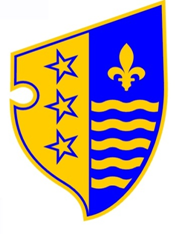 PROJEKATPODACI O PREDLAGAČUOPIS PROJEKTA							        PODNOSILAC PROJEKTAPrilog projektu: -                                                                        _________________________          PROJEKAT: _________________                             Naziv projektaBosna i HercegovinaFederacija Bosne i HercegovineBosansko-podrinjski kanton Goražde________________________                          (organ ili tijelo)Goražde, ________ 2018 godineNaziv projektaVrsta projekta(radovi, usluge ili robe)Ukupna vrijednost projektaIznos potrebnog sufinansiranja Trajanje projekta u mjesecimaPodručje na kojem se projekat implementiraNaziv predlagačaAdresaTel.Fax.E-mailFaxKontakt osobaPartneri na projektuOpis projekta Ciljevi projektaAktivnostiOčekivani rezultati